	Proposal Cover Page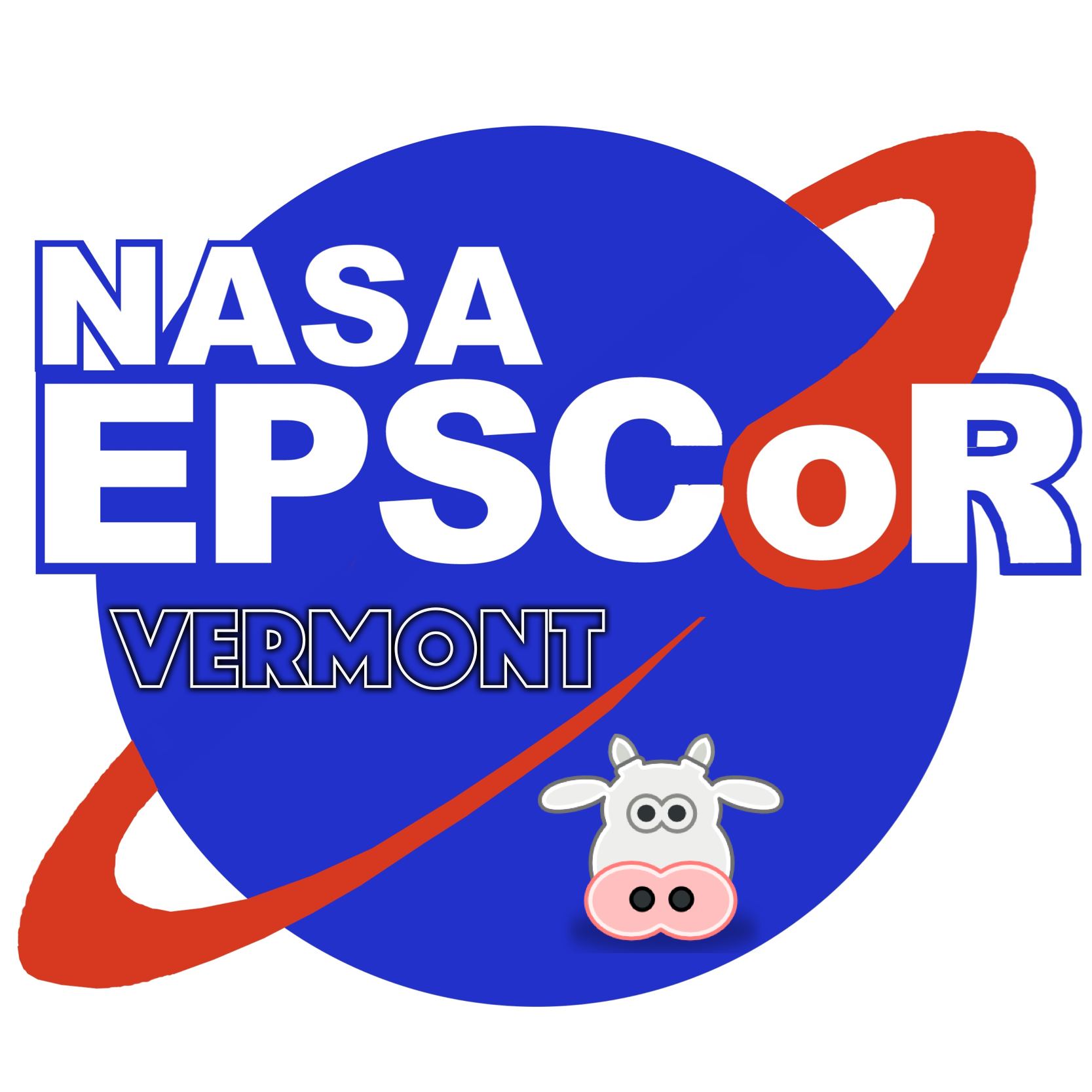 	Vermont Space Grant and 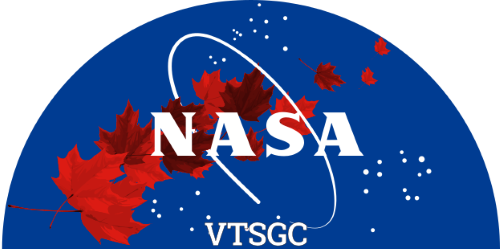 	Vermont NASA EPSCoR Program	2021 Faculty 	Research Competition	Proposal Deadline: March 19, 2021 at 11:59 pmName and Title of Faculty Applicant: _______________________________________________Project Title: __________________________________________________________________Faculty Affiliation: _____________________________________________________________Faculty E-mail: _____________________________ Phone number: _____________________ Grant Type (Check One):Small-Scale Grant ___ VTSGC (June 2021 – May 2022)Pilot-Grant ___ VTSGC (June 2021 – May 2022)Small-Scale Grant ___ VT NASA EPSCoR (October 2021 – September 2022)NASA Area(s) of Relevance: _____________________________________________Signature: Faculty Member: ______________________________________________________________				Print				Sign					Date	Checklist:   COMPLETE APPLICATION DUE BY 11:59 p.m. on March 19, 2021:UVM FacultyCover Page ___Project narrative (limit of five pages for Small-Scale Grant, three pages for Pilot Grant, exclusive of references) ___A short section expliciity detailing NASA alignment (limit of one page) ____Letters/emails of support from NASA contacts or collaborators (mandatory for Small-Scale grant applications, strongly encouraged for Pilot grant applications) ___A detailed budget request with detailed justification and matching plan___If applicable, a signed letter of commitment from the appropriate institution or other official responsible for the source of the match.  ___Two-page CVs for any faculty participant(s) or other key project participant(s)  ___Non-UVM Faculty (additional documentation needed)In addition to the above list of documents needed, a non-UVM principal investigator will need to submit a subrecipient monitoring form.  This document can be found at: https://www.uvm.edu/sites/default/files/Sponsored-Project-Administration/subrecipientcommitmentform.pdfThe complete application must be saved as a single PDF file and emailed to the VT Space Grant Office to Ms. Debra Fraser (dfraser1@uvm.edu) with CC to Director Bernard Cole (SG.Director@uvm.edu).